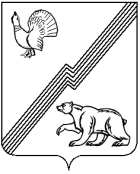 АДМИНИСТРАЦИЯ ГОРОДА ЮГОРСКАХанты-Мансийского автономного округа - ЮгрыПОСТАНОВЛЕНИЕот 26 июля 2022 года                                                                                 № 1617-п
О внесении изменений в постановление администрации города Югорска от 13.05.2021 № 738-п «Об утверждении Порядка предоставления субсидиинекоммерческим организациям,не являющимся государственными(муниципальными) учреждениями, на организацию и проведение социальнозначимых общественных мероприятийи (или) проектов»В соответствии с постановлением Правительства Российской Федерации  от 18.09.2020  № 1492 «Об общих требованиях к нормативным правовым актам, муниципальным правовым актам, регулирующим предоставление субсидий, в том числе грантов в форме субсидий, юридическим лицам, индивидуальным предпринимателям, а также физическим лицам - производителям товаров, работ, услуг, и о признании утратившими силу некоторых актов Правительства Российской Федерации и отдельных положений некоторых актов Правительства Российской Федерации»:1. Внести в приложение к постановлению администрации города Югорска от 13.05.2021 № 738-п «Об утверждении Порядка предоставления субсидии некоммерческим организациям, не являющимся государственными(муниципальными) учреждениями, на организацию и проведение социальнозначимых общественных мероприятий и (или) проектов» следующие изменения:1.1. Раздел 1 дополнить пунктом 1.6 следующего содержания:«1.6. Сведения о субсидии размещаются на едином портале бюджетной системы Российской Федерации в информационно-телекоммуникационной сети «Интернет» (в разделе единого портала) (далее – Единый портал) при формировании проекта решения Думы города Югорска о бюджете города Югорска на очередной финансовый год и на плановый период (проекта решения Думы города Югорска о внесении изменений в бюджет города Югорска на очередной финансовый год и на плановый период) в соответствии с законодательством Российской Федерации.».1.2. В разделе 2:1.2.1. В пункте 2.2:1.2.1.1. Абзац третий  изложить в следующей редакции:«-сроки проведения отбора, а также информация о возможности проведения нескольких этапов отбора с указанием сроков и порядка их проведения;».1.2.1.2. После абзаца третьего дополнить абзацем следующего содержания: «-дата начала подачи или окончания приема предложений (заявок) участников отбора, которая не может быть ранее 30-го календарного дня, следующего за днем размещения объявления о проведении отбора, на официальном сайте;».1.2.2. Пункт  2.3 дополнить абзацем седьмым следующего содержания:«-участник конкурса  не должен находиться в перечне организаций и физических лиц, в отношении которых имеются сведения об их причастности к экстремистской деятельности или терроризму, либо в перечне организаций и физических лиц, в отношении которых имеются сведения об их причастности к распространению оружия массового уничтожения.».1.2.3. Абзац первый пункта 2.6 изложить в следующей редакции:«2.6. Оценка проектов проводится конкурсной комиссией в соответствии с утвержденным Положением о конкурсной комиссии по рассмотрению и оценке проектов социально ориентированных некоммерческих организаций, не являющихся государственными (муниципальными) учреждениями (далее - конкурсная комиссия) (приложение 4 к настоящему  Порядку) в течение 10 рабочих дней со дня подачи участником конкурса заявки: ».1.3. В разделе 3:1.3.1. Пункт 3.10 изложить в следующей редакции:«3.10. В случае заключения договоров (соглашений) в целях исполнения обязательств по Соглашению, в указанных договорах (соглашениях) предусматривается норма о согласии лиц, являющихся поставщиками (подрядчиками, исполнителями) по договорам (соглашениям), заключенным в целях исполнения обязательств по Соглашению, на осуществление Главным распорядителем проверок соблюдения ими порядка и условий предоставления субсидий, в том числе в части достижения результатов их предоставления, а также проверок органами муниципального финансового контроля в соответствии со статьями 268.1 и 269.1 Бюджетного кодекса Российской Федерации и запрете приобретения за счет полученных средств, предоставленных в целях финансового обеспечения затрат Получателю субсидии, иностранной валюты, за исключением операций, осуществляемых в соответствии с валютным законодательством Российской Федерации.».1.3.2. Дополнить пунктом 3.15 следующего содержания:«3.15. Результатом предоставления субсидии является реализация проекта, на который предоставляется субсидия. Показатели, необходимые для достижения результатов предоставления субсидии, и их значения определяются для каждого проекта индивидуально и устанавливаются соглашением.».1.4. Раздел 4 дополнить абзацем вторым следующего содержания:«Получатель субсидии предоставляет  Главному распорядителю отчет о достижении результатов и показателей, определенных пунктом 3.15 настоящего Порядка по форме и в сроки, установленные Соглашением. Формы отчета о достижении результатов и показателей и отчетов об осуществлении расходов, источником финансового обеспечения которых является субсидия, устанавливаются типовой формой соглашения, установленной департаментом финансов администрации города Югорска.».1.5. В разделе 5:1.5.1. Подпункт 5.1 изложить в следующей редакции:«5.1. Обязательным условием соглашения о предоставлении субсидии является согласие получателя субсидии на осуществление Главным распорядителем проверок соблюдения им порядка и условий предоставления субсидий, в том числе в части достижения результатов их предоставления, а также проверок органами муниципального финансового контроля в соответствии со статьями 268.1 и 269.1 Бюджетного кодекса Российской Федерации.».1.5.2. Подпункт 5.5 изложить в следующей редакции:«5.5. При нарушении Получателем субсидии условий, установленных при их предоставлении, выявленных по фактам проверок, проведенных Главным распорядителем и органами муниципального финансового контроля, а также в случае недостижения  значений  результатов и показателей указанных в пункте 3.15 настоящего Порядка,  получатель субсидии осуществляет возврат субсидии в порядке, определенном пунктом 3.5 настоящего Порядка.».1.6. Приложение 4 изложить в новой редакции (приложение). 2. Приостановить до 01.01.2023 действие абзаца третьего пункта 2.3 приложения.3. Опубликовать постановление в официальном печатном издании города Югорска и разместить на официальном сайте органов местного самоуправления города Югорска.4. Настоящее постановление вступает в силу после его официального опубликования. 5. Контроль за выполнением постановления возложить на заместителя главы города Югорска Л.И. Носкову.Исполняющий обязанности главыгорода Югорска                                                                                   С.Д. ГолинПриложениек постановлениюадминистрации города Югорскаот 26 июля 2022 года № 1617-пПриложение 4к Порядку предоставления субсидии  некоммерческим организациям, не являющимся государственными (муниципальными) учреждениями, на организацию и проведение социально значимыхобщественных мероприятий и (или) проектовПоложениео конкурсной комиссии по рассмотрению и оценке проектов социально ориентированных некоммерческих организаций, не являющихся государственными (муниципальными) учреждениями(далее - Положение)Общие положения1.1. Конкурсная комиссия по рассмотрению и оценке проектов социально ориентированных некоммерческих организаций, не являющихся государственными (муниципальными) учреждениями (далее по тексту – конкурсная комиссия) является коллегиальным органом. 1.2. В состав конкурсной комиссии входят председатель конкурсной комиссии, заместитель председателя конкурсной комиссии, секретарь конкурсной комиссии и члены конкурсной комиссии (приложение 1 к настоящему Положению).1.3. Председатель конкурсной комиссии организует работу конкурсной комиссии, распределяет обязанности между заместителем, секретарем и членами конкурсной комиссии.1.4. Заместитель председателя конкурсной комиссии исполняет обязанности председателя в период его отсутствия.1.5. Секретарь конкурсной комиссии оповещает членов конкурсной комиссии о времени и месте заседания конкурсной комиссии, ведет протоколы заседаний конкурсной комиссии.1.6. Члены конкурсной комиссии работают на общественных началах и принимают личное участие в ее работе.2. Деятельность конкурсной комиссии2.1. Формой работы конкурсной комиссии является ее заседание. В своей деятельности конкурсная комиссия руководствуется настоящим Положением и Порядком определения объема и предоставления субсидий социально ориентированным некоммерческим организациям, не являющимся государственными (муниципальными) учреждениями, на реализацию проектов (далее – Порядок).2.2. По решению конкурсной комиссии для предварительного рассмотрения конкурсной документации могут привлекаться представители общественности, научного и профессионального сообществ, которые обладают правом совещательного голоса и не участвуют в оценивании проектов, представленных на конкурсный отбор социально ориентированными некоммерческими организациями (далее – Проект).2.3. Заседание конкурсной комиссии является правомочным, если на нем присутствует большинство от общего состава конкурсной комиссии.2.4. Каждый член конкурсной комиссии обладает одним голосом. Член конкурсной комиссии не вправе передавать право голоса другому лицу.При равенстве голосов принимается решение, за которое проголосовал председатель конкурсной комиссии или другой член конкурсной комиссии, председательствовавший на заседании конкурсной комиссии по поручению председателя конкурсной комиссии.2.5. Решения конкурсной комиссии оформляются протоколом, который подписывают члены конкурсной комиссии, присутствовавшие на заседании конкурсной комиссии. В протоколе заседания конкурсной комиссии указывается особое мнение членов конкурсной комиссии (при его наличии).3. Рассмотрение и оценка проектов3.1. Рассмотрение Проектов и подведение итогов, осуществляется в два этапа:3.1.1. Предварительное рассмотрение Проектов членами комиссии.3.1.2. Обсуждение Проектов на заседании комиссии. По решению председателя конкурсной комиссии на заседание могут быть приглашены и заслушаны представители участника конкурсного отбора. Члены конкурсной комиссии имеют право задавать представителю участника конкурсного отбора уточняющие вопросы.3.1.3. Каждый член конкурсной комиссии оценивает Проект в соответствии с критериями оценочной ведомости (приложение 2 к настоящему Положению).На основании оценочных ведомостей членов конкурсной комиссии по каждому рассматриваемому Проекту секретарь заполняет итоговую ведомость (приложение 3 к настоящему Положению). При равенстве набранных итоговых баллов, набранных проектами, приоритет в каждом отдельно формируемом рейтинге отдается участнику конкурсного отбора, заявка которого подана раньше по дате и времени.3.2. В случае, если член конкурсной комиссии лично, прямо или косвенно заинтересован в итогах конкурсного отбора, он обязан проинформировать об этом секретаря конкурсной комиссии до начала заседания конкурсной комиссии.Для целей настоящего Положения под личной заинтересованностью члена конкурсной комиссии понимается возможность получения им доходов (неосновательного обогащения) в денежной либо натуральной форме, доходов в виде материальной выгоды непосредственно для члена конкурсной комиссии, его близких родственников, а также граждан или организаций, с которыми член конкурсной комиссии связан финансовыми или иными обязательствами.3.3. Представитель социально ориентированной некоммерческой организации, которая является участником конкурсного отбора не может, являться членом конкурсной комиссии.3.4. Член конкурсной комиссии обязан соблюдать права авторов Проектов на результаты их интеллектуальной деятельности, являющиеся объектами авторских прав, в соответствии с общепризнанными принципами и нормами международного права, международными договорами Российской Федерации и Гражданским кодексом Российской Федерации.3.5. Член конкурсной комиссии в случае несогласия с решением конкурсной комиссии имеет право письменно выразить особое мнение, которое приобщается к протоколу.Приложение 1к Положению о конкурсной комиссиипо рассмотрению и оценке проектовсоциально ориентированных некоммерческих организаций,не являющихся государственными (муниципальными)учреждениямиСостав конкурсной комиссии по рассмотрению и оценке проектов социально ориентированных некоммерческих организаций, не являющихся государственными (муниципальными) учреждениями1.  Начальник управления социальной политики администрации города Югорска (председатель Конкурсной комиссии).2. Заместитель начальника управления социальной политики администрации города Югорска в сфере физической культуры и спорта (заместитель председателя Конкурсной комиссии).3. Представитель юридического управления администрации города Югорска.4. Представитель муниципального казенного учреждения «Централизованная бухгалтерия». 5. Председатель профсоюзной организации муниципального бюджетного учреждения спортивная школа олимпийского резерва «Центр Югорского спорта» (по согласованию).6. Представитель общественной молодежной палаты при Думе города Югорска (по согласованию).7. Начальник отдела по социально-экономическим программам управления социальной политики администрации города Югорска (секретарь Конкурсной комиссии).Приложение 2к Положению о конкурсной комиссиипо рассмотрению и оценке проектовсоциально ориентированных некоммерческих организаций,не являющихся государственными (муниципальными)учреждениямиОценочная ведомость по Проекту_______________________________________________________________________(наименование Проекта)Член Комиссии _____________    _____________________                                 (подпись)         (расшифровка подписи)_____________________ДатаПриложение 3к Положению о конкурсной комиссиипо рассмотрению и оценке проектовсоциально ориентированных некоммерческих организаций,не являющихся государственными (муниципальными)учреждениямиИтоговая ведомость по Проекту__________________________________________________________________(наименование Проекта)№ п\пНаименование показателей оценкиЗначение критериев оценкиОценка вбаллахАктуальность и востребованность проекта (соответствие направлению)Соответствует – 5 баллов; Частично соответствует – 3 балла; Не соответствует – 0 баллов.Охват потребителей услуг, в ходе реализации проекта 500 человек и более – 5 баллов; от 250 до 500 человек – 3 балла; от 100 до 250 человек – 2 балла; 100 человек и менее – 1 балл.Обоснованность расходования средств, запланированных на организацию и проведение мероприятия в сфере физической культуры и спорта Расходы полностью обоснованы – 5 баллов;Расходы обоснованы частично – 3 балла;Расходы не обоснованы – 0 баллов.Информационная открытость организации(наличие официальных страниц в социальных сетях, официальный сайт организации и иные информационные ресурсы) продвижения реализации проекта и информирования потребителей услуг2 ресурса и более – 5 баллов;1 ресурс – 3 балла;Отсутствие - 0 баллов.Уровень софинансирования проекта из внебюджетных источников (собственные средства заявителя, привлечение средств иных юридических лиц, за исключением муниципальных учреждений, предприятий, физических лиц)Софинансирование отсутствует – 0 баллов.До 5% от общих расходов на реализацию проекта – 1 балл.От 5% до 10% - 2 балла.От 10% до 15% - 3 балла.От 15% до 20% - 4 балла.Свыше 20% - 5 баллов№ п\пНаименование показателей оценкиОценки членов конкурсной комиссии в баллахОценки членов конкурсной комиссии в баллахОценки членов конкурсной комиссии в баллахОценки членов конкурсной комиссии в баллахСредний балл по критерию(до десятых долей)1.Актуальность и востребованность проекта (соответствие направлению)2.Охват потребителей услуг, в ходе реализации проекта 3.Обоснованность расходования средств, запланированных на организацию и проведение мероприятия в сфере физической культуры и спорта 4.Информационная открытость организации(наличие официальных страниц в социальных сетях, официальный сайт организации и иные информационные ресурсы) продвижения реализации проекта и информирования потребителей услуг5.Уровень софинансирования проекта из внебюджетных источников (собственные средства заявителя, привлечение средств иных юридических лиц, за исключением муниципальных учреждений, предприятий, физических лиц)Итоговый баллИтоговый баллИтоговый баллИтоговый баллИтоговый баллИтоговый балл